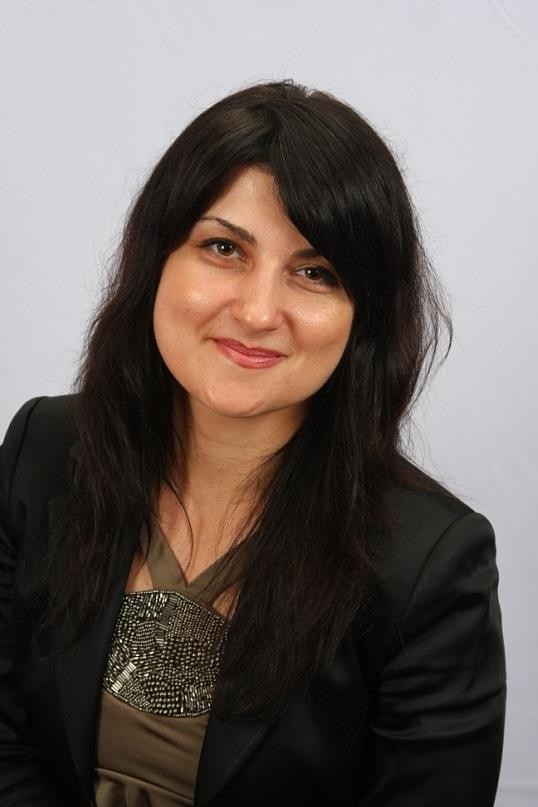 Казакова Оксана МиколаївнаEmail: kazox6@gmail.com, kazox6@znu.edu.uaТелефон: (061) 228-76-39 (кафедра)Facebook	Messenger:	Moodle,	ZOOM,	Facebook	Messenger,	приватні повідомленняКонсультації особисті – середа з 14:30 до 15:30, V корпус, ауд. 304; дистанційні – за попередньою домовленістюСфера наукових інтересів: міжнародні відносини, суспільні комунікації та регіональні студії, політична історія Польщі, Німеччини, Іспанії та країн Західної Європи та Північної Америки новітнього періоду.	Автор понад 60 наукових публікацій.Грантові проекти, стажування та підвищення кваліфікації:Дипломатична академія при МЗС України. (м. Київ, 2012, 2017);грантовий проект «Інформаційна війна у сучасному медіапросторі» (за підтримки Фонду сприяння демократії Посольства США в Україні, 2017-2018 рр.);Проект «Вивчай та розрізняй: інфо-медійна грамотність IREX за підтримки посольств США та Великої Британії, у партнерстві з Міністерством освіти і науки України та Академією Української Преси (м. Київ, жовтень 2019- 2021).Досвід практичної діяльності:Член Запорізького обласного товариства дослідників історії та культури Центральної та Східної ЄвропиОRCID: https://orcid.org/0000-0003-3880-9684